ČSP - Úkol pro žáky 9. A 		 		(15. – 19. 3. 2021)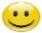     Řemeslo je cool   					(Nadpis napsat do sešitu)Rádi pracujete s technikou - najděte si prosím10 minut čas a prohlédněte vybraná videa.				        (Nepsat do sešitu) www.youtube.com Tesař - https://www.youtube.com/watch?v=sA9NK-_Aay8--------------------------------------------------------------------------------------------------------------------------------------------------------------------------Zamyslete se a napište mi:Co vás zaujalo na této práci?Co se vám líbí na této práci?Co se vám na této práci nelíbí?Proč, byste tuto práci rádi vyzkoušeli?Proč, byste tuto práci nechtěli vyzkoušet?--------------------------------------------------------------------------------------------------------------------------------------------------------------------------Úkol: Opiš otázku a ke každé otázce napište 1 – 3 řádky do sešitu ČSP (můžeš oddělit barevně).            		           (Nepsat do sešitu) Zápis do sešitu vyfoťte mobilním telefonem (můžete upravit - vytisknout a list papíru vlepit do sešitu) a pošlete do 19. 3. 2021 na email -j.kudela@ulesakarvina.czDěkuji za Váš čas strávený u školní práce. S pozdravem Jaroslav Kuděla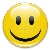 